OSNOVNA ŠOLA HORJULŠolska ulica 44, 1354 Horjul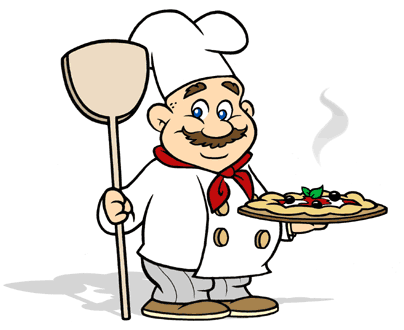 JEDILNIK6. september – 10. september  2021PonedeljekZajtrkOvseni kosmiči na mleku(1,7), sadje PonedeljekMalicaBurek(1,7), sokPonedeljekKosiloBučna juha(7), dunajski zrezek(1,3), pražen krompir, zeljna solata s fižolom, sokPonedeljekPopoldanska malicaSlive, pisan kruh(1,7)TorekZajtrkKuhano jajce(3), črn kruh(1), čajTorekMalicaPogača s sirom in šunko(1,7), sokTorekKosiloGolaž(1,10,12), kruhov cmok(1,3,7), kumarična solata, lubenicaTorekPopoldanska malicaJabolčni zavitek(1,3,7), sokSredaZajtrkKruh(1), čokoladni namaz(8), čajSredaMalicaMuesli(1,8), navadni jogurt(7), grozdjeSredaKosiloPasulj(1), polnozrnat kruh(1), sladica(1,3,7), kompotSredaPopoldanska malicaMlečna štručka(1,7), lubenicaČetrtekZajtrkBio štručka(1,7), čokoladno mleko(7)ČetrtekMalicaBio črni kruh(1), tamar namaz(7), mleko(7), jabolko ČetrtekKosiloZelenjavna juha(1), piščančji paprikaš(1,7), polnozrnati široki rezanci(1,3), solata, limonada ČetrtekPopoldanska malicaNektarina, bio štručka s sirom (1,7)PetekZajtrkKruh(1), pašteta(4,6,7), čajPetekMalicaPolenta z mlekom(7), bananaPetekKosiloBistra juha s cmočki(1,3), rižota z bučkami in gamberi(2,7), zelena solata s koruzo, sladoled(7) PetekPopoldanska malicaHruška, masleni piškoti(1,7)OPOZORILO!  V zgornjih jedeh so lahko prisotni vsi naslednji alergeni: 1. Žita, ki vsebujejo gluten, zlasti pšenica, rž, ječmen, oves, pira, kamut ali njihove križane vrste in proizvodi iz njih. 2. Raki in proizvodi iz njih,  3. jajca in proizvodi iz njih, 4. ribe in proizvodi iz njih, 5. arašidi (kikiriki) in proizvodi iz njih, 6. zrnje soje in proizvodi iz njega, 7. mleko in mlečni izdelki, ki vsebujejo laktozo, 8. oreščki: mandlji, lešniki, orehi, indijski oreščki, ameriški orehi, brazilski oreščki, pistacija, makadamija ali orehi Queensland ter proizvodi iz njih, 9. listna zelena in proizvodi iz nje, 10. gorčično seme in proizvodi iz njega, 11. sezamovo seme in proizvodi iz njega, 12. žveplov dioksid in sulfidi, 13. volčji bob in proizvodi iz njega, 14. mehkužci in proizvodi iz njih.  V primeru, da dobavitelj ne dostavi naročenih artiklov, si kuhinja pridržuje pravico do spremembe jedilnika. Voda in topel čaj sta ves čas na voljo.                                                                          DOBER TEK!OPOZORILO!  V zgornjih jedeh so lahko prisotni vsi naslednji alergeni: 1. Žita, ki vsebujejo gluten, zlasti pšenica, rž, ječmen, oves, pira, kamut ali njihove križane vrste in proizvodi iz njih. 2. Raki in proizvodi iz njih,  3. jajca in proizvodi iz njih, 4. ribe in proizvodi iz njih, 5. arašidi (kikiriki) in proizvodi iz njih, 6. zrnje soje in proizvodi iz njega, 7. mleko in mlečni izdelki, ki vsebujejo laktozo, 8. oreščki: mandlji, lešniki, orehi, indijski oreščki, ameriški orehi, brazilski oreščki, pistacija, makadamija ali orehi Queensland ter proizvodi iz njih, 9. listna zelena in proizvodi iz nje, 10. gorčično seme in proizvodi iz njega, 11. sezamovo seme in proizvodi iz njega, 12. žveplov dioksid in sulfidi, 13. volčji bob in proizvodi iz njega, 14. mehkužci in proizvodi iz njih.  V primeru, da dobavitelj ne dostavi naročenih artiklov, si kuhinja pridržuje pravico do spremembe jedilnika. Voda in topel čaj sta ves čas na voljo.                                                                          DOBER TEK!OPOZORILO!  V zgornjih jedeh so lahko prisotni vsi naslednji alergeni: 1. Žita, ki vsebujejo gluten, zlasti pšenica, rž, ječmen, oves, pira, kamut ali njihove križane vrste in proizvodi iz njih. 2. Raki in proizvodi iz njih,  3. jajca in proizvodi iz njih, 4. ribe in proizvodi iz njih, 5. arašidi (kikiriki) in proizvodi iz njih, 6. zrnje soje in proizvodi iz njega, 7. mleko in mlečni izdelki, ki vsebujejo laktozo, 8. oreščki: mandlji, lešniki, orehi, indijski oreščki, ameriški orehi, brazilski oreščki, pistacija, makadamija ali orehi Queensland ter proizvodi iz njih, 9. listna zelena in proizvodi iz nje, 10. gorčično seme in proizvodi iz njega, 11. sezamovo seme in proizvodi iz njega, 12. žveplov dioksid in sulfidi, 13. volčji bob in proizvodi iz njega, 14. mehkužci in proizvodi iz njih.  V primeru, da dobavitelj ne dostavi naročenih artiklov, si kuhinja pridržuje pravico do spremembe jedilnika. Voda in topel čaj sta ves čas na voljo.                                                                          DOBER TEK!